Минобрнауки РоссииБузулукский гуманитарно-технологический институт (филиал)федерального государственного бюджетного образовательного учреждениявысшего образования«Оренбургский государственный университет»Кафедра биоэкологии и техносферной безопасностиФонд оценочных средств по дисциплине «Безопасность жизнедеятельности»Уровень высшего образованияБАКАЛАВРИАТНаправление подготовки09.03.04 Программная инженерия(код и наименование направления подготовки)Разработка программно-информационных систем (наименование направленности (профиля) образовательной программы)Тип образовательной программыПрограмма академического бакалавриатаКвалификацияБакалаврФорма обученияЗаочнаяГод набора 2023 Фонд оценочных средств предназначен для контроля знаний, обучающихся по направлению подготовки 09.03.04 Программная инженерия по дисциплине «Безопасность жизнедеятельности».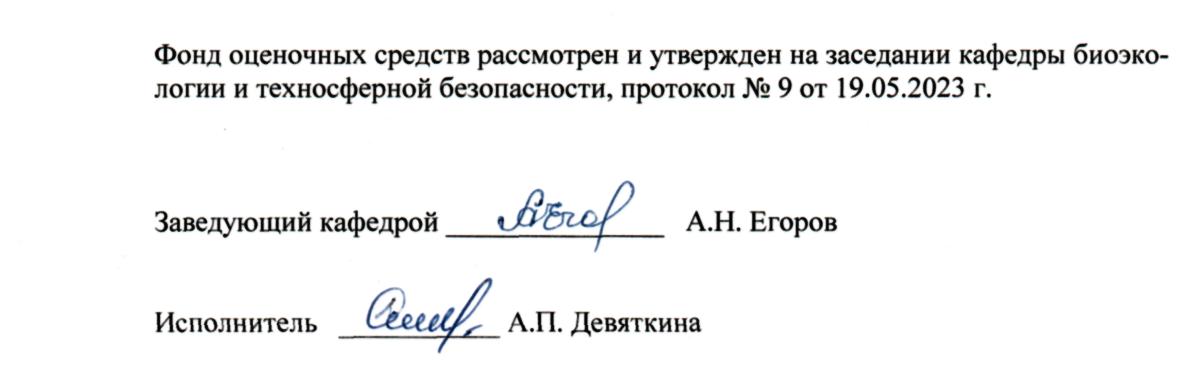 Раздел 1. Перечень компетенций, с указанием этапов их формирования в процессе освоения дисциплиныРаздел 2. Типовые контрольные задания и иные материалы, необходимые для оценки планируемых результатов обучения по дисциплине (оценочные средства). Описание показателей и критериев оценивания компетенций, описание шкал оцениванияБлок А - Оценочные средства для диагностирования сформированности уровня компетенций – «знать» Фонд тестовых заданий по дисциплине, разработанный и утвержденный в соответствии с Положением о фонде тестовых заданий: Фонд тестовых заданий по дисциплине «Безопасность жизнедеятельности» / сост. Девяткина А.П. – Бузулук: Бузулук. гуман.-технолог. институт (филиал) ОГУ, 2022. – 34 с.УК-8 Способен создавать и поддерживать безопасные условия жизнедеятельности, в том числе при возникновении чрезвычайных ситуаций1. Вероятность нежелательных событий или частоты их возникновения, определяемая поражением определенного числа людей, называется … риском (один правильный ответ):1) социальным;2) индивидуальным;3) абсолютным;4) сравнительным.2. В дисциплине «Безопасность жизнедеятельности» важнейшими понятиями являются (два правильных ответа):1) среда обитания;2) безопасность;3) деятельность;4) опасность;5) риск.3. В Федеральном законе от 10.01.2002 N 7-ФЗ (ред. от 14.07.2022) "Об охране окружающей среды" используются следующие основные понятия: окружающая среда - совокупность компонентов природной среды, природных и природно-антропогенных объектов, а также антропогенных объектов. Как называется объект, созданный человеком для обеспечения его социальных потребностей и не обладающий свойствами природных объектов (один правильный ответ)?1) антропогенный объект2) техногенный объект;3) природный объект;4) социальный объект.4. 	Перечислите основные элементы, которыми характеризуются опасности (три правильных ответа):1) потенциалом;2) вероятностью не появления и не проявления;3) временем существования или воздействия на человека;4) размерами зоны действия.5. Установите правильную идентификации опасностей:1. Определение пространственно-временных и количественных характеристик негативных факторов.32. Установление причин возникновения негативных факторов. 43. Выявление негативных факторов, определение их полной номенклатуры.  14. Оценка последствий проявления негативных факторов. 55. Оценка воздействия негативных факторов на человека, определение допустимых уровней воздействия и величин приемлемого риска. 2Правильный ответ: 3, 5, 1, 2, 4УК-10 Способен формировать нетерпимое отношение к проявлениям экстремизма, терроризма, коррупционному поведению и противодействовать им в профессиональной деятельности1. В первую очередь при одновременном заражении опасными веществами обеззараживаются (один правильный ответ):1) бактериальные средства;2) биологически активные вещества;3) нефтепродукты;4) радиоактивные вещества;5) сильнодействующие ядовитые вещества.2. К наиболее распространенным химическим веществам на производстве относятся (один правильный ответ):1) углекислые газы;2) сильные кислоты и щелочи;3) кровяные яды;4) яды, угнетающие тканевое дыхание.3. К социальным факторам безопасности человека относят (три правильных ответа):1) уровень социально-политической и общей культуры общества и граждан общества;2) социально-политическая активность;3) биологические микроорганизмы, вирусы и бактерии;4) бытовые условия граждан общества.	4. Установите правильную последовательность действий в разрешении конфликта:1. Отключение эмоций, включение разума. 32. Профилактика возникновения ссоры. 53. Принятие компромиссного решения. 44. Выявление причины разногласия. 15. Оценка вины каждого участника. 25. Назовите режим, в котором функционирует единая государственная система предупреждения и ликвидации чрезвычайных ситуаций при получении прогноза о возможности возникновения чрезвычайной ситуации (один правильный ответ):1) режиме постоянной готовности;2) режиме чрезвычайной ситуации;3) режиме повышенной готовности;4) оперативном режиме.Блок Б - Оценочные средства для диагностирования сформированности уровня компетенций – «уметь»УК-8 Способен создавать и поддерживать безопасные условия жизнедеятельности, в том числе при возникновении чрезвычайных ситуаций1. Используя информационно-справочную систему «КонсультантПлюс» и ознакомитесь и выпишете наименования конституционных актов, федеральных законов и постановлений Правительства РФ, обеспечивающих нормативно - правовые аспекты безопасности.Правильный ответ: 1. Гражданская оборона: Федеральный закон российской федерации от 12 февраля 1998 года № 28-ФЗ «О гражданской обороне», Постановление правительства российской федерации от 26 ноября 2007 года № 804 «Об утверждении положения о гражданской обороне в Российской Федерации», Постановление правительства российской федерации от 02 ноября 2000 года № 841 «Об утверждении положения об организации обучения населения в области гражданской обороны».2. Пожарная безопасность: Федеральный закон Российской Федерации от 21 декабря 1994 года № 69-ФЗ«О пожарной безопасности», Постановление правительства российской федерации от 16 сентября 2020 года № 1479 «Об утверждении правил противопожарного режима в Российской Федерации», Постановление правительства Российской Федерации от 17 мая 2011 г. N 376 «О чрезвычайных ситуациях в лесах, возникших вследствие лесных пожаров», Постановление правительства Российской Федерации от 07 октября 2020 года № 1614 «Об утверждении правил пожарной безопасности в лесах».3. Защита населения и территорий от чрезвычайных ситуаций природного и техногенного характера: Федеральный закон Российской Федерации от 21 декабря 1994 года № 68-ФЗ «О защите населения и территорий от чрезвычайных ситуаций природного и техногенного характера», Постановление правительства Российской Федерации от 24 марта 1997 года № 334 «О порядке сбора и обмена в Российской Федерации информацией в области защиты населения и территорий от чрезвычайных ситуаций природного и техногенного характера», Постановление от 25 июля 2020 года № 1119 «Об утверждении правил создания, использования и восполнения резервов материальных ресурсов  Федеральных органов исполнительной власти для ликвидации чрезвычайных ситуаций природного и техногенного характера», Постановление правительства Российской Федерации от 08 ноября 2013 года № 1007 «О силах и средствах единой государственной системы предупреждения и ликвидации чрезвычайных ситуаций», Постановление правительства РФ от 28 декабря 2019 года № 1928 «об утверждении правил предоставления иных межбюджетных трансфертов из Федерального бюджета, источником финансового обеспечения которых являются бюджетные ассигнования резервного фонда правительства Российской Федерации, бюджетам субъектов российской федерации на финансовое обеспечение отдельных мер по ликвидации чрезвычайных ситуаций природного и техногенного характера, осуществления компенсационных выплат физическим и юридическим лицам, которым был причинен ущерб в результате террористического акта, и возмещения вреда, причиненного при пресечении террористического акта правомерными действиями», Постановление правительства Российской Федерации от 21 мая 2007 года № 304 «О классификации чрезвычайных ситуаций природного и техногенного характера», Постановление правительства Российской Федерации от 30 декабря 2003 года № 794 «О единой государственной системе предупреждения и ликвидации чрезвычайных ситуаций», Постановление правительства Российской Федерации от 18 сентября 2020 года № 1485 «Об утверждении положения о подготовке граждан российской федерации, иностранных граждан и лиц без гражданства в области защиты от чрезвычайных ситуаций природного и техногенного характера», Постановление правительства Российской Федерации от 31 декабря 2020 года № 2451 «Об утверждении правил организации мероприятий по предупреждению и ликвидации разливов нефти и нефтепродуктов на территории российской федерации, за исключением внутренних морских вод российской федерации и территориального моря российской федерации, а также о признании утратившими силу некоторых актов правительства российской федерации», Постановление правительства РФ от 19 сентября 2022 года № 1654 «Об утверждении правил проведения эвакуационных мероприятий при угрозе возникновения или возникновении чрезвычайных ситуаций природного и техногенного характера», Постановление правительства РФ от 02 апреля 2020 года № 417 «Об утверждении правил поведения, обязательных для исполнения гражданами и организациями, при введении режима повышенной готовности или чрезвычайной ситуации»4. Безопасность людей на водных объектах: Постановление правительства Российской Федерации от 14 декабря 2006 года № 769 «О порядке утверждения правил охраны жизни людей на водных объектах».2. В системе обеспечения безопасности жизнедеятельности людей большая роль принадлежит нормативным правовым актам по безопасности жизнедеятельности людей, соблюдение которых является фундаментом в создании здоровых и безопасных условий жизнедеятельности.Назовите основные нормативные правовые акты, действующие в РФ системе нормативных правовых актов, содержащие единые нормативные требования по безопасности жизнедеятельности людей, которые должны соблюдаться федеральными органами исполнительной власти, предприятиями, учреждениям и организациями всех форм собственности. Приведите некоторые правила и нормы.Правильный ответ:- санитарные правила (СП), устанавливающие гигиенические и противоэпидемические требования по обеспечению санитарно-эпидемиологического благополучия населения, профилактики заболеваний человека, благоприятных условий его проживания, труда, обучения и питания, а также сохранения и укрепления его здоровья;- санитарные нормы (СН), устанавливающие оптимальные и предельно допустимые уровни влияния комплекса факторов среды обитания на организм человека;- гигиенические нормативы (ГН), устанавливающие гигиенические и эпидемиологические критерии безопасности и безвредности отдельных факторов среды обитания для здоровья человека;- санитарные правила и нормы (СанПиН), объединяющие требования отдельных СП, СН и ГН;- строительные нормы и правила (СНиП), содержащие требования к обеспечению БЖД при проектировании и строительстве сооружений различного назначения;- кроме того, к нормативным правовым актам по БЖД относятся государственные стандарты (ГОСТы), межотраслевые правила по охране труда (ПОТРМ), правила безопасности (ПБ), правила устройства и безопасной эксплуатации (ПУБЭ).- СП 2.2.1.1312-03 «Гигиенические требования к проектированию вновь строящихся и реконструируемых промышленных предприятий»; - СН 2.2.4/2.1.8.562-96 «Шум на рабочих местах, в помещениях жилых, общественных зданий и на территории жилой застройки»; - ГН 2.2.5.1313-03 «Предельно допустимые концентрации (ПДК) вредных веществ в воздухе рабочей зоны»;- СанПиН 2.2.2 / 2.4.1340-03 «Гигиенические требования к ПЭВМ и организации работы»;- СНиП 23-05-95 «Естественное и искусственное освещение»;- Система стандартов «Охрана природы» - составная часть государственной системы стандартизации, ее 17-я система. Это совокупность взаимосвязанных стандартов, направленных на сохранение, восстановление и рациональное использование природных ресурсов. Система содержит около 70 стандартов, которые обозначаются: ГОСТ 17.Х.Х.ХХ-ХХ. В обозначении число «17» указывает на принадлежность к стандартам охраны природы. Далее следуют числа, обозначающие комплекс стандарта, номер группы в данном комплексе, номер стандарта и год его регистрации, например ГОСТ 17.0.0.04-90 «Экологический паспорт промышленного предприятия»;- Система стандартов безопасности труда (ССБТ) представляет собой комплекс стандартов (около 400), которые обозначаются: ГОСТ 12.Х.ХХХ-ХХ. В обозначении число «12» указывает на принадлежность к стандартам ССБТ, цифра «X» указывает на подсистему стандартов, трёхзначное число «XXX» указывает порядковый номер стандарта в данной подсистеме, а число «XX» - год регистрации стандарта. Знак «*» указывает на его переиздание с внесёнными изменениями, например ГОСТ 12.0.003-74* «Опасные и вредные производственные факторы»;- Система стандартов «Безопасность в чрезвычайных ситуациях» (БЧС) объединяет стандарты, направленные на повышение эффективности мероприятий по предупреждению и ликвидации природных, техногенных, биолого-социальных и военных ЧС на всех уровнях для обеспечения безопасности населения и объектов экономики. Обозначение отдельного стандарта в комплексе состоит из индекса (ГОСТ Р), номера системы (22), номера группы стандартов, порядкового номера стандарта в группе и года утверждения стандарта. Например, ГОСТ Р 22.0.01-94 «Безопасность в чрезвычайных ситуациях. Основные положения».УК-10 Способен формировать нетерпимое отношение к проявлениям экстремизма, терроризма, коррупционному поведению и противодействовать им в профессиональной деятельности1. Установите соответствие (соотнесите термины социальных опасностей с их видами и проявлениями):Список 1А. Психическое воздействие на человека.Б. Физическое насилие.В. Социально-политическое насилие.Г. Употребление запрещенных веществ.Д. Инфекции и болезни.Е. Бытовые ссоры.Список 21. Войны, вооруженные конфликты, общественные беспорядки, межнациональные и религиозные конфликты.2. Информационное воздействие, шантаж, мошенничество, воровство.3. Разбой, бандитизм, террор, насилие над человеком, взятие в заложники, хулиганские и криминальные действия.4. Скандалы, разногласия, споры, драки.5. Эпидемии, СПИД, венерические заболевания, гепатит.6. Наркомания, алкоголизм, курение, генетически модифицированная пища.Правильный ответ: А2, Б3, В1, Г6, Д5, Е4.А. Психическое воздействие на человека – 2. Информационное воздействие, шантаж, мошенничество, воровство.Б. Физическое насилие - Разбой, бандитизм, террор, насилие над человеком, взятие в заложники, хулиганские и криминальные действия.В. Социально-политическое насилие - Войны, вооруженные конфликты, общественные беспорядки, межнациональные и религиозные конфликты.Г. Употребление запрещенных веществ - Наркомания, алкоголизм, курение, генетически модифицированная пища.Д. Инфекции и болезни - Эпидемии, СПИД, венерические заболевания, гепатит.Е. Бытовые ссоры - Скандалы, разногласия, споры, драки.3. Решение задач3.1 Ситуационная задача «Возгорание на кухне». Определите порядок действий.Правильный ответ: - порядок действий: закрыть крышкой емкость на плите, убрать ее с огня. Если возгорание на кухне приобретает большие масштабы, то сразу уходите из нее и звоните «101». Рекомендуется иметь дома огнетушитель.3.2 Ситуационная задача «Возгорание бытового прибора» в комнате. Определите правильный порядок действий.Правильный ответ: - выдернуть вилку из розетки, если возгорание не прекратилось - накрыть покрывалом из натуральной ткани или залить водой. Если возгорание на кухне приобретает большие масштабы, то сразу уходите из нее и звоните «101». Рекомендуется иметь дома огнетушитель.3.3 Ситуационная задача «Действия при обнаружении взрывного устройства»В автобусе обнаружена сумка, оставленная без присмотра. Существует вероятность, что в ней находится взрывное устройство. Определите порядок Ваших действий.Правильный ответ:1. Не трогать, не подходить, не передвигать обнаруженный подозрительный предмет! Не курить, воздерживаться от использования средств радиосвязи, в том числе и мобильных, вблизи данного предмета.2. Немедленно сообщить об обнаружении подозрительного предмета администрации и в правоохранительные органы.3. Зафиксировать время и место обнаружения.4. Освободить от людей опасную зону в радиусе не менее 100 метров.5. По возможности обеспечить охрану подозрительного предмета и опасной зоны.6. Необходимо обеспечить (помочь обеспечить) организованную эвакуацию людей с территории, прилегающей к опасной зоне.7. Дождаться прибытия представителей правоохранительных органов, указать место расположения подозрительного предмета, время и обстоятельства его обнаружения.8. Далее действовать по указанию представителей правоохранительных органов.9. Не сообщать об угрозе взрыва никому, кроме тех, кому необходимо знать о случившемся, чтобы не создавать панику.10. Проинструктировать персонал о том, что запрещается принимать на хранение от посторонних лиц какие-либо предметы и вещи.11. Быть готовым описать внешний вид предмета, похожего на взрывное устройство.Предмет может иметь любой вид: сумка, сверток, пакет и т.п., находящиеся бесхозно в месте возможного присутствия большого количества людей вблизи взрыво - и пожароопасных мест, расположения различного рода коммуникаций. Также по своему внешнему виду он может быть похож на взрывное устройство (граната, мина, снаряд и т.п.); могут торчать проводки, веревочки, изолента, скотч; возможно тиканье часового механизма, механическое жужжание, другие звуки; может иметь запах миндаля или незнакомый запах.Блок С Оценочные средства для диагностирования сформированности уровня компетенций – «владеть»С.1 Комплексные практические заданияУК-8 Способен создавать и поддерживать безопасные условия жизнедеятельности, в том числе при возникновении чрезвычайных ситуаций1. Полное или частичное внезапное обрушение здания – это чрезвычайная ситуация, возникающая по причине ошибок, допущенных при проектировании здания, отступлении от проекта при ведении строительных работ, нарушении правил монтажа, при вводе в эксплуатацию здания или отдельных его частей с крупными недоделками, при нарушении правил эксплуатации здания, а также вследствие природной или техногенной чрезвычайной ситуации. Внезапное обрушение приводит к длительному выходу здания из строя, возникновению пожаров, разрушению коммунально-энергетических сетей, образованию завалов, травмированию и гибели людей. Приведите пример основных правил поведения при обрушении здания.  Правильный ответ: Услышав взрыв или обнаружив, что здание теряет свою устойчивость, постарайтесь как можно быстрее покинуть его, взяв документы, деньги и предметы первой необходимости. Покидая помещение, спускайтесь по лестнице, а не на лифте, так как он в любой момент может выйти из строя. Пресекайте панику, давку в дверях при эвакуации, останавливайте тех, кто собирается прыгать с балконов и окон из этажей выше первого, а также через застекленные окна. Оказавшись на улице, не стойте вблизи зданий, а перейдите на открытое пространство. Если Вы находитесь в здании, и при этом отсутствует возможность покинуть его, то займите самое безопасное место: проемы капитальных внутренних стен, углы, образованные капитальными внутренними стенами, под балками каркаса. Если возможно, спрячьтесь под стол – он защитит Вас от падающих предметов и обломков. Если с Вами дети, укройте их собой. Откройте дверь из квартиры, чтобы обеспечить себе выход в случае необходимости. Не поддавайтесь панике и сохраняйте спокойствие, ободряйте присутствующих. Держитесь подальше от окон, электроприборов, немедленно отключите воду, электричество и газ. Если возник пожар, сразу же попытайтесь потушить его. Используйте телефон только для вызова представителей органов правопорядка, пожарных, врачей, спасателей. Не выходите на балкон. Не пользуйтесь спичками, потому что может существовать опасность утечки газа.2. Мероприятия первой помощи, которые необходимо предпринять при несчастном случае, закреплены Приказом № 477н (данный документ включен в перечень НПА, на которые не распространяется требование об отмене с 1 января 2021 года, установленное Федеральным законом «Об обязательных требованиях в Российской Федерации» от 31 июля 2020 года № 247-ФЗ) и упорядочены в Универсальный алгоритм действий первой помощи.       Так, согласно Алгоритму в случае, если человек стал участником или очевидцем происшествия, он должен выполнить определенные действия. Далее опишите алгоритм оказания первой помощи на производстве при падении с высоты на строительном объекте: на строительной площадке монтажник организации ОАО «X» Круглов П.К., по халатности не пристегнувший карабин предохранительной привязи, оступился и упал на землю с высоты 3 м.  Мастер строительно-монтажных работ Дайнеко М.П. мгновенно обнаружил пострадавшего Круглова П.К., который лежал на земле и стонал. После опроса мастер выяснил у пострадавшего, что тот при падении сильно ударился левой ногой о землю - из левого бедра струилась кровь. Какие действия необходимо предпринять мастеру СМР организации ОАО «X»?Правильный ответ:1. Оценить обстановку и дать сигнал прекратить работы на объекте, чтобы создать безопасные условия для оказания первой помощи. Дать команду бригадиру вызвать скорую медицинскую помощь. Дать команду принести аптечку, надеть перчатки из аптечки.2. В ходе обзорного осмотра и опроса пострадавшего определить, что у него венозное кровотечение из левого бедра. При помощи давящей повязки наложить временную повязку для остановки венозного кровотечения.3. Далее сделать подробный осмотр пострадавшего на предмет травм и других состояний. 4. До приезда СМП контролировать состояние пострадавшего, проверять эффективность наложенной повязки, держать контакт с пострадавшим, подбадривать его по мере своих возможностей. 5. После приезда бригады СМП передать пострадавшего в руки специалистов. 	Таким образом выполнить следующие пункты универсального алгоритма действий — (1) оценка обстановки и угрожающих факторов, (4) вызов скорой медицинской помощи, (7) обзорный осмотр пострадавшего и временная остановка наружного кровотечения, (8) подробный осмотр пострадавшего на предмет травм и других состояний, (9) придание пострадавшему оптимального положения тела, (10) контроль состояния пострадавшего и оказания психологической поддержки, (11) передача пострадавшего бригаде скорой медицинской помощи.С-2 Перечень дискуссионных тем для проведения круглого столаУК-10 Способен формировать нетерпимое отношение к проявлениям экстремизма, терроризма, коррупционному поведению и противодействовать им в профессиональной деятельности1. Что такое экстремистская организация?Правильный ответ:В соответствии с Федеральным законом от 25.07.2002 г. № 114-ФЗ «О противодействии экстремистской деятельности», экстремистская организация – это общественное или религиозное объединение либо иная организация, в отношении которых по основаниям, предусмотренным настоящим Федеральным законом, судом принято вступившее в законную силу решение о ликвидации или запрете деятельности в связи с осуществлением экстремистской деятельности.
	2. Каковы основные принципы противодействия экстремистской деятельности? Правильный ответ О противодействии экстремистской деятельности», противодействие экстремистской деятельности основывается на следующих принципах:- признание, соблюдение и защита прав и свобод человека и гражданина, а равно законных интересов организаций;- законность;- гласность;- приоритет обеспечения безопасности Российской Федерации;- приоритет мер, направленных на предупреждение экстремистской деятельности;- сотрудничество государства с общественными и религиозными объединениями, иными организациями, гражданами в противодействии экстремистской деятельности;- неотвратимость наказания за осуществление экстремистской деятельности.3. Что такое терроризм?Правильный ответ:Терроризм – это общественный феномен, заключающийся в противоправном использовании крайних форм насилия или угрозы насилием для устрашения противников с целью достижения конкретных политических целей.Слово «террор» пришло из латинского языка (terror – страх, ужас). Аналогичное значение имеют слова: terror (анг.), terreur (фр.) – ужас, страх. Существует также выражение «террористический акт». «Террор есть систематическое использование крайнего насилия и угрозы насилием для достижения публичных или политических целей». В словарях «террор» определяется как «физическое насилие, вплоть до физического уничтожения, по отношению к политическим противникам».В соответствии с Федеральным законом от 06.03.2006 г. № 35-ФЗ «О противодействии терроризму», терроризм – это идеология насилия и практика воздействия на принятие решения органами государственной власти, органами местного самоуправления или международными организациями, связанные с устрашением населения и (или) иными формами противоправных насильственных действий.4. Согласно статье 71 Конституции в ведении Российской Федерации находится оборона и безопасность, а в соответствии с частью 1 статьи 72 осуществление мер по борьбе с катастрофами, стихийными бедствиями, эпидемиями, ликвидация их последствий находятся в совместном ведении Российской Федерации и субъектов Российской Федерации. Что означает нахождение в ведении Российской Федерации?Правильный ответ: Это означает, что созданием правовых норм и их совершенствованием занимаются исключительно федеральные органы государственной власти.Блок D Оценочные средства, используемые в рамках промежуточного контроля знаний, проводимого в форме зачетaВопросы к зачету1. Основные понятия и определения дисциплины «Безопасность жизнедеятельности».2. Понятие безопасности, её задачи. Классификация опасностей.3. Принципы, методы и средства обеспечения безопасности.4. Идентификация вредных и опасных факторов.5. Классификация вредных веществ по характеру воздействия на человека и степени опасности.6. Мероприятия первой помощи, которые необходимо предпринять при несчастном случае на производстве.7.  Надзор и контроль за состоянием безопасности.8. Структура, задачи ГО. Организация ГО на объектах9. Профилактические задачи по пожарной безопасности10.   Рекомендации населению по действиям при возникновении пожара в помещении.11. Рекомендации населению по действиям при обнаружении подозрительного предмета, по поведению при захвате в заложники.	12. Организация антитеррористической защиты учащихся и сотрудников образовательных учреждений.13.  Основные нормативные правовые документы по защите населения и территорий от чрезвычайных ситуаций природного и техногенного характера.14.  Основные нормативные правовые акты, действующие в РФ системе нормативных правовых актов, содержащие единые нормативные требования по безопасности жизнедеятельности людей.15. Система стандартов «Безопасность в чрезвычайных ситуациях» (БЧС).16.  Полномочия Президента РФ в области защиты от ЧС.17. Мероприятия по защите населения в ЧС.18. Классификация чрезвычайных ситуаций социального характера поразличным признакам, их виды.19. Информационное обеспечение и режимы функционирования Единой государственной системы предупреждения и действий в чрезвычайных ситуациях.20. Основные правила поведения при угрозе террористического акта.Описание показателей и критериев оценивания компетенций, описание шкал оцениванияОценивание выполнения тестов Оценивание ответа на практическом занятии (собеседование, доклад) Оценивание выполнения практической (ситуационной) задачиОценивание ответа на зачетеРаздел 3. Методические материалы, определяющие процедуры оценивания знаний, умений, навыков и (или) опыта деятельности, характеризующих этапы формирования компетенцийОсновными этапами формирования компетенций по дисциплине при изучении студентами дисциплины являются последовательное изучение содержательно связанных между собой разделов. В целом по дисциплине Оценка «отлично» ставится, если обучаемый демонстрирует самостоятельность в применении знаний, умений и навыков к решению учебных заданий в полном соответствии с образцом, данным преподавателем, по заданиям, решение которых было показано преподавателем, следует считать, что компетенция сформирована, но ее уровень недостаточно высок. Оценка «хорошо» ставится, если обучаемый способен продемонстрировать самостоятельное применение знаний, умений и навыков при решении заданий, аналогичных тем, которые представлял преподаватель при потенциальном формировании компетенции, подтверждает наличие сформированной компетенции, причем на более высоком уровне. Наличие сформированной компетенции на повышенном уровне самостоятельности со стороны обучаемого при ее практической демонстрации в ходе решения аналогичных заданий следует оценивать, как положительное и устойчиво закрепленное в практическом навыке.Оценка «удовлетворительно» ставится, если обучаемый демонстрирует способность к полной самостоятельности (допускаются консультации с преподавателем по сопутствующим вопросам) в выборе способа решения неизвестных или нестандартных заданий в рамках учебной дисциплины с использованием знаний, умений и навыков, полученных как в ходе освоения данной учебной дисциплины, так и смежных дисциплин, следует считать компетенцию сформированной на высоком уровне.Оценка «неудовлетворительно» ставится при неспособности обучаемого самостоятельно продемонстрировать наличие знаний при решении заданий, которые были представлены преподавателем вместе с образцом их решения, отсутствие самостоятельности в применении умения к использованию методов освоения учебной дисциплины и неспособность самостоятельно проявить навык повторения решения поставленной задачи по стандартному образцу свидетельствуют об отсутствии сформированной компетенции. Отсутствие подтверждения наличия сформированности компетенции свидетельствует об отрицательных результатах освоения учебной дисциплины. При оценивании результатов обучения: знания, умения, навыки и/или опыта деятельности (владения) в процессе формирования заявленных компетенций используются различные формы оценочных средств текущего, рубежного и итогового контроля (промежуточной аттестации), представленные в таблице 1. Таблица 1 – Формы оценочных средств Формируемые компетенцииКод и наименование индикатора достижения компетенцииПланируемые результаты обучения по дисциплине, характеризующие этапы формирования компетенцийВиды оценочных средств/шифр раздела в данном документеУК-8 Способен создавать и поддерживать безопасные условия жизнедеятельности, в том числе при возникновении чрезвычайных ситуацийУК-8-В-1 Формирует культуру безопасного и ответственного поведения в повседневной жизни и профессиональной деятельности, обеспечивая безопасные и/или комфортные условия жизнедеятельности, труда на рабочем месте, в т.ч. с помощью средств защитыУК-8-В-2 Использует приемы первой помощи, методы защиты в условиях чрезвычайных ситуаций и военных конфликтовУК-8-В-3 Идентифицирует угрозы (опасности) природного и техногенного происхождения для жизнедеятельности человека и природной среды УК-8-В-4 В случае возникновения чрезвычайных ситуаций и военных конфликтов применяет методы защиты жизнедеятельности человека, принимает участие в спасательных и неотложных аварийно-восстановительных мероприятияхЗнать:- основы безопасных условий жилой и производственной сред;- культуру безопасности жизнедеятельности;- принципы оказания первой помощи пострадавшим в условиях чрезвычайных ситуаций;- методы защиты в условиях чрезвычайных ситуаций;- методы защиты производственного персонала и населения от возможных последствий аварий, катастроф, стихийных бедствий.Блок А  задания репродуктивного уровня Тестовые вопросыУК-8 Способен создавать и поддерживать безопасные условия жизнедеятельности, в том числе при возникновении чрезвычайных ситуацийУК-8-В-1 Формирует культуру безопасного и ответственного поведения в повседневной жизни и профессиональной деятельности, обеспечивая безопасные и/или комфортные условия жизнедеятельности, труда на рабочем месте, в т.ч. с помощью средств защитыУК-8-В-2 Использует приемы первой помощи, методы защиты в условиях чрезвычайных ситуаций и военных конфликтовУК-8-В-3 Идентифицирует угрозы (опасности) природного и техногенного происхождения для жизнедеятельности человека и природной среды УК-8-В-4 В случае возникновения чрезвычайных ситуаций и военных конфликтов применяет методы защиты жизнедеятельности человека, принимает участие в спасательных и неотложных аварийно-восстановительных мероприятияхУметь:- использовать основы безопасных условий при организации жизнедеятельности жилой и производственной среды;- оказывать первую медицинскую помощь пострадавшим;-  использовать методы защиты в условиях чрезвычайных ситуаций.- использовать методы защиты производственного персонала и населения от возможных последствий аварий, катастроф, стихийных бедствий.Блок В  задания реконструктивного уровняТематические практические задания.УК-8 Способен создавать и поддерживать безопасные условия жизнедеятельности, в том числе при возникновении чрезвычайных ситуацийУК-8-В-1 Формирует культуру безопасного и ответственного поведения в повседневной жизни и профессиональной деятельности, обеспечивая безопасные и/или комфортные условия жизнедеятельности, труда на рабочем месте, в т.ч. с помощью средств защитыУК-8-В-2 Использует приемы первой помощи, методы защиты в условиях чрезвычайных ситуаций и военных конфликтовУК-8-В-3 Идентифицирует угрозы (опасности) природного и техногенного происхождения для жизнедеятельности человека и природной среды УК-8-В-4 В случае возникновения чрезвычайных ситуаций и военных конфликтов применяет методы защиты жизнедеятельности человека, принимает участие в спасательных и неотложных аварийно-восстановительных мероприятияхВладеть: - навыками оказания первой медицинской помощи пострадавшим;- способами защиты в условиях чрезвычайных ситуаций;- навыками поддержания безопасных условий жизнедеятельности, в том числе при возникновении чрезвычайных ситуаций.Блок С  задания практико-ориентированного и/или исследовательского уровня; индивидуальные творческие задачиУК-10 Способен формировать нетерпимое отношение к проявлениям экстремизма, терроризма, коррупционному поведению и противодействовать им в профессиональной деятельностиУК-10-В-1 Понимает сущность экстремизма, терроризма, коррупции и осознает их негативные последствия в социальных, экономических и других процессах общества.УК-10-В-3 Идентифицирует угрозы и проявления экстремизма, терроризма, способен противодействовать им в профессиональной деятельностиЗнать: - признаки и формы проявления экстремизма, терроризма, коррупционногоповедения, а также виды, содержание и механизмы деятельности по выявлению, оценки,предупреждению, пресечению и противодействию экстремизма, терроризма и коррупционногоповедения.Блок А  задания репродуктивного уровня Тестовые вопросыУК-10 Способен формировать нетерпимое отношение к проявлениям экстремизма, терроризма, коррупционному поведению и противодействовать им в профессиональной деятельностиУК-10-В-1 Понимает сущность экстремизма, терроризма, коррупции и осознает их негативные последствия в социальных, экономических и других процессах общества.УК-10-В-3 Идентифицирует угрозы и проявления экстремизма, терроризма, способен противодействовать им в профессиональной деятельностиУметь:- определять, выявлять и оценивать экстремизм, терроризм и коррупционное поведение;- анализировать факторы, способствующие экстремизму, терроризму как особо опасным социально-правовым явлениям.Блок В  задания реконструктивного уровняТематические практические задания.УК-10 Способен формировать нетерпимое отношение к проявлениям экстремизма, терроризма, коррупционному поведению и противодействовать им в профессиональной деятельностиУК-10-В-1 Понимает сущность экстремизма, терроризма, коррупции и осознает их негативные последствия в социальных, экономических и других процессах общества.УК-10-В-3 Идентифицирует угрозы и проявления экстремизма, терроризма, способен противодействовать им в профессиональной деятельностиВладеть:- навыками определения, выявления, оценке, предупреждения, пресечения ипротиводействия экстремизму, терроризму и коррупционному поведению.Блок С  задания практико-ориентированного и/или исследовательского уровня;  индивидуальные творческие задачи4-балльнаяшкалаПоказателиКритерииОтлично1. Полнота выполнения тестовых заданий;2. Своевременность выполнения;3. Правильность ответов на вопросы;4. Самостоятельность тестирования.Выполнено более 85-100 % заданий предложенного теста, в заданиях открытого типа дан полный, развернутый ответ на поставленный вопросХорошо1. Полнота выполнения тестовых заданий;2. Своевременность выполнения;3. Правильность ответов на вопросы;4. Самостоятельность тестирования.Выполнено от 76 до 85  % заданий предложенного теста, в заданиях открытого типа дан полный, развернутый ответ на поставленный вопрос; однако были допущены неточности в определении понятий, терминов и др.Удовлетворительно1. Полнота выполнения тестовых заданий;2. Своевременность выполнения;3. Правильность ответов на вопросы;4. Самостоятельность тестирования.Выполнено от 61 до 75  % заданий предложенного теста, в заданиях открытого типа дан неполный ответ на поставленный вопрос, в ответе не присутствуют доказательные примеры, текст со стилистическими и орфографическими ошибками.Неудовлетворительно 1. Полнота выполнения тестовых заданий;2. Своевременность выполнения;3. Правильность ответов на вопросы;4. Самостоятельность тестирования.Выполнено менее 60  % заданий предложенного теста, на поставленные вопросы ответ отсутствует или неполный, допущены существенные ошибки в теоретическом материале (терминах, понятиях).100 балльная шкала50-1000-49Бинарная шкалаЗачтеноНе зачтено4-балльная шкалаПоказателиКритерииОтличноПолнота изложения теоретического материала;Правильность и/или аргументированность изложения (последовательность действий);Самостоятельность ответа;Культура речи;Степень осознанности, понимания изученногоГлубина / полнота рассмотрения темы;соответствие выступления теме, поставленным целям и задачамДан полный, в логической последовательности развернутый ответ на поставленный вопрос, где он продемонстрировал знания предмета в полном объеме учебной программы, достаточно глубоко осмысливает дисциплину, самостоятельно, и исчерпывающе отвечает на дополнительные вопросы, приводит собственные примеры по проблематике поставленного вопроса, решил предложенные практические задания без ошибок.ХорошоПолнота изложения теоретического материала;Правильность и/или аргументированность изложения (последовательность действий);Самостоятельность ответа;Культура речи;Степень осознанности, понимания изученногоГлубина / полнота рассмотрения темы;соответствие выступления теме, поставленным целям и задачамДан развернутый ответ на поставленный вопрос, где студент демонстрирует знания, приобретенные на лекционных и семинарских занятиях, а также полученные посредством изучения обязательных учебных материалов по курсу, дает аргументированные ответы, приводит примеры, в ответе присутствует свободное владение монологической речью, логичность и последовательность ответа. Однако допускается неточность в ответе. Решил предложенные практические задания с небольшими неточностями.УдовлетворительноПолнота изложения теоретического материала;Правильность и/или аргументированность изложения (последовательность действий);Самостоятельность ответа;Культура речи;Степень осознанности, понимания изученногоГлубина / полнота рассмотрения темы;соответствие выступления теме, поставленным целям и задачамДан ответ, свидетельствующий в основном о знании процессов изучаемой дисциплины, отличающийся недостаточной глубиной и полнотой раскрытия темы, знанием основных вопросов теории, слабо сформированными навыками анализа явлений, процессов, недостаточным умением давать аргументированные ответы и приводить примеры, недостаточно свободным владением монологической речью, логичностью и последовательностью ответа. Допускается несколько ошибок в содержании ответа и решении практических заданий.Неудовлетворительно Полнота изложения теоретического материала;Правильность и/или аргументированность изложения (последовательность действий);Самостоятельность ответа;Культура речи;Степень осознанности, понимания изученногоГлубина / полнота рассмотрения темы;соответствие выступления теме, поставленным целям и задачамДан ответ, который содержит ряд серьезных неточностей, обнаруживающий незнание процессов изучаемой предметной области, отличающийся неглубоким раскрытием темы, незнанием основных вопросов теории, несформированными навыками анализа явлений, процессов, неумением давать аргументированные ответы, слабым владением монологической речью, отсутствием логичности и последовательности. Выводы поверхностны. Решение практических заданий не выполнено, т.е. студент не способен ответить на вопросы даже при дополнительных наводящих вопросах преподавателя.4-балльная шкалаПоказателиКритерииОтличноПолнота выполнения;Своевременность выполнения;Последовательность и рациональность выполнения;Самостоятельность решения;способность анализировать и обобщать информацию.Способность делать обоснованные выводы на основе интерпретации информации, разъяснения;Установление причинно-следственных связей, выявление закономерности.Задание решено самостоятельно. Студент учел все условия задачи, правильно определил условия, полно и обоснованно решил.ХорошоПолнота выполнения;Своевременность выполнения;Последовательность и рациональность выполнения;Самостоятельность решения;способность анализировать и обобщать информацию.Способность делать обоснованные выводы на основе интерпретации информации, разъяснения;Установление причинно-следственных связей, выявление закономерности.Студент учел все условия задачи, правильно определил большинство условий, правильно решил, но не сумел дать полного и обоснованного ответаУдовлетворительноПолнота выполнения;Своевременность выполнения;Последовательность и рациональность выполнения;Самостоятельность решения;способность анализировать и обобщать информацию.Способность делать обоснованные выводы на основе интерпретации информации, разъяснения;Установление причинно-следственных связей, выявление закономерности.Задание решено с подсказками преподавателя. Студент учел не все условия задачи, правильно определил некоторые условия, правильно решил ситуацию, но не сумел дать полного и обоснованного ответаНеудовлетворительно Полнота выполнения;Своевременность выполнения;Последовательность и рациональность выполнения;Самостоятельность решения;способность анализировать и обобщать информацию.Способность делать обоснованные выводы на основе интерпретации информации, разъяснения;Установление причинно-следственных связей, выявление закономерности.Задание не решено.Бинарная шкалаПоказателиКритерииЗачтено1. Полнота изложения теоретического материала;2. Полнота и правильность решения практического задания;3. Правильность и/или аргументированность изложения (последовательность действий);4. Самостоятельность ответа;5. Культура речи.Дан полный, в логической последовательности развернутый ответ на поставленный вопрос, где он продемонстрировал знания предмета в полном объеме учебной программы, достаточно глубоко осмысливает дисциплину, самостоятельно, и исчерпывающе отвечает на дополнительные вопросы, приводит собственные примеры по проблематике поставленного вопроса, решил предложенные практические задания без ошибок.Дан развернутый ответ на поставленный вопрос, где студент демонстрирует знания, приобретенные на лекционных и семинарских занятиях, а также полученные посредством изучения обязательных учебных материалов по курсу, дает аргументированные ответы, приводит примеры, в ответе присутствует свободное владение монологической речью, логичность и последовательность ответа. Однако допускается неточность в ответе. Решил предложенные практические задания с небольшими неточностями.Дан ответ, свидетельствующий в основном о знании процессов изучаемой дисциплины, отличающийся недостаточной глубиной и полнотой раскрытия темы, знанием основных вопросов теории, слабо сформированными навыками анализа явлений, процессов, недостаточным умением давать аргументированные ответы и приводить примеры, недостаточно свободным владением монологической речью, логичностью и последовательностью ответа. Допускается несколько ошибок в содержании ответа и решении практических заданий.Не зачтено1. Полнота изложения теоретического материала;2. Полнота и правильность решения практического задания;3. Правильность и/или аргументированность изложения (последовательность действий);4. Самостоятельность ответа;5. Культура речи.Дан ответ, который содержит ряд серьезных неточностей, обнаруживающий незнание процессов изучаемой предметной области, отличающийся неглубоким раскрытием темы, незнанием основных вопросов теории, несформированными навыками анализа явлений, процессов, неумением давать аргументированные ответы, слабым владением монологической речью, отсутствием логичности и последовательности. Выводы поверхностны. Решение практических заданий не выполнено, т.е студент не способен ответить на вопросы даже при дополнительных наводящих вопросах преподавателя.№п/пНаименованиеоценочногосредстваКраткая характеристика оценочного средстваПредставление оценочного средства в фонде1Практические задания и задачиРазличают задачи и задания:а)	репродуктивного уровня, позволяющие оценивать и диагностировать знание фактического материала (базовые понятия, алгоритмы, факты) и умение правильно использовать специальные термины и понятия, узнавание объектов изучения в рамках определенного раздела дисциплины;б)	реконструктивного уровня, позволяющие оценивать и диагностировать умения синтезировать, анализировать, обобщать фактический и теоретический материал с формулированием конкретных выводов, установлением причинно-следственных связей;в)	творческого уровня, позволяющие оценивать и диагностировать умения, интегрировать знания различных областей, аргументировать собственную точку зрения.Рекомендуется для оценки знаний умений и владений студентов.Форма предоставления ответа студента: письменная или работа в  личном кабинете БГТИ.Комплект задач и заданий2ТестСистема стандартизированных простых и комплексных заданий, позволяющая автоматизировать процедуру измерения уровня знаний, умений и владений обучающегося.Рекомендуется для оценки знаний, умений и владений студентов.Используется веб-приложение «Универсальная система тестирования БГТИ». На тестирование отводится 60 минут. Каждый вариант тестовых заданий включает 20 вопросов. За каждый правильный ответ на вопрос дается 1 балл. Оценка «зачтено» выставляется студенту, если он набрал 50 % правильных ответов. Оценка «не зачтено» ставится, если студент набрал менее 50 % правильных ответов.Фонд тестовых заданий3Зачет Средство, позволяющее оценить знания, умения и владения обучающегося по учебной дисциплине. Рекомендуется для оценки знаний, умений и владений студентов.Работы студента может быть принято решение о признании студента освоившим отдельную часть или весь объем учебного предмета по итогам семестра и проставлении в зачетную книжку студента –«зачтено».  Студент, не выполнивший минимальный объем учебной работы по дисциплине, не допускается к сдаче зачета.Зачет сдается в устной форме или в форме тестирования.Комплект билетов. 